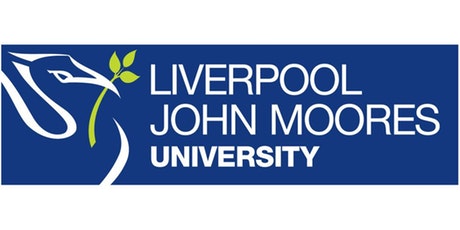 Process Document CRM – Centre for EntrepreneurshipLiverpool John Moores UniversityCFE:Creating a ContactVersion 0.1, November 2020Author: SL Business Support TeamContentsCreating a ContactCreating a ContactAll current students/alumni have already been set up as a Contact in CRM. However, there may be occasions where you may still need to set up a Contact To create a new contact, first ensure you are within the Student Services and select Contacts from the Customers menu.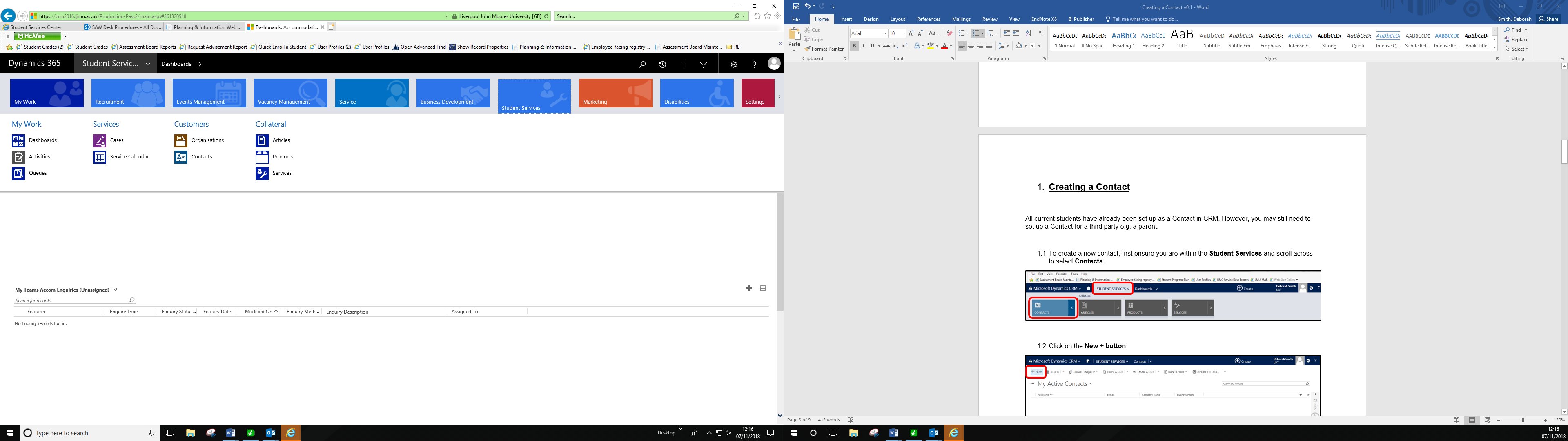 Click on the New + button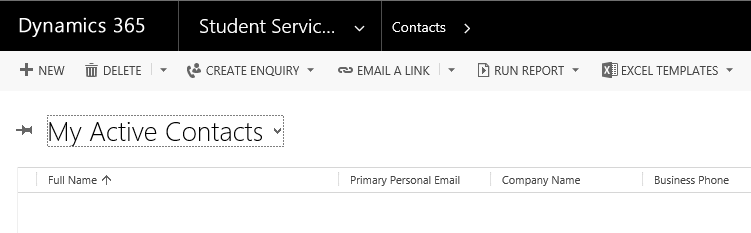 This will take you to the New Contact form.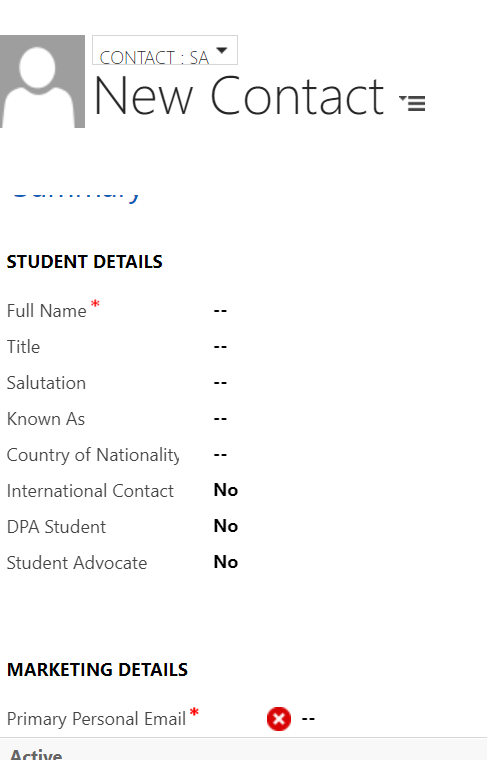 Note that you can change the type of Contact by clicking on the drop down above ‘New Contact’. 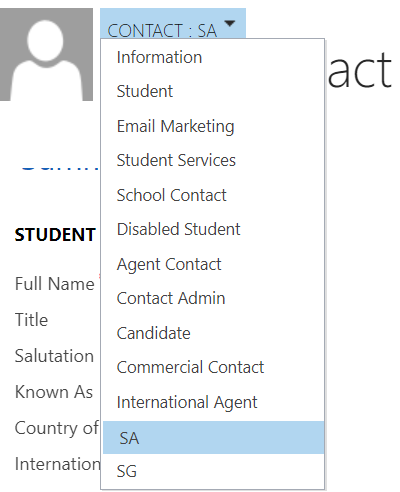 Note: Please ensure you have the form set to SA Contact type.Depending on the type of Contact, there will be different Mandatory fields, but you will always need to enter Name and Email address. Click Save.Note: Remember that Notes can be left against the Contact record, but for auditing purposes and that so a full picture can be given, all notes should be held against a Case.